Publicado en Barcelona el 19/07/2024 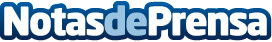 Arnaldos Parquet lanza servicios exclusivos de compra e instalación de parquets laminados y suelos vinílicos en BarcelonaArnaldos Parquet es una tienda online de parquets con más de 16 años de trayectoria en el sector, donde encontrar una amplia selección de maderas nobles de la más alta calidad, diseños únicos que se adaptan a todos los estilos y precios irresistiblesDatos de contacto:Arnaldos ParquetArnaldos Parquet639469861Nota de prensa publicada en: https://www.notasdeprensa.es/arnaldos-parquet-lanza-servicios-exclusivos-de Categorias: Interiorismo Cataluña Mobiliario Construcción y Materiales http://www.notasdeprensa.es